Инсценировка сказки по здоровьесбережению «Невероятные приключения Козы и Волка».Цель: коррекция речевых нарушений путём развития двигательной сферы в сочетании с музыкой и словом.Задачи: расширять словарный запас, формировать правильное речевое дыхание, учить детей изменять силу голоса, вырабатывать правильный темп речи, работать над интонационной выразительностью речи, развивать мимику, воспитывать бережное отношение к вещам.Оборудование: костюмы Козы, Волка, Ежихи, Белки, Лисы, сказочниц, пенёк, волшебная палочка, посуда детская, муляжи капусты, картинки: капусты, помидора,Кукурузы, лука, игрушки для Козлят: пирамидка, машинка, мяч, книжка, корзинка с фруктами, тряпочка для Козы вытирать пыль, спортивная сумка, шкура овечки.Содержание:Там, где речка баловница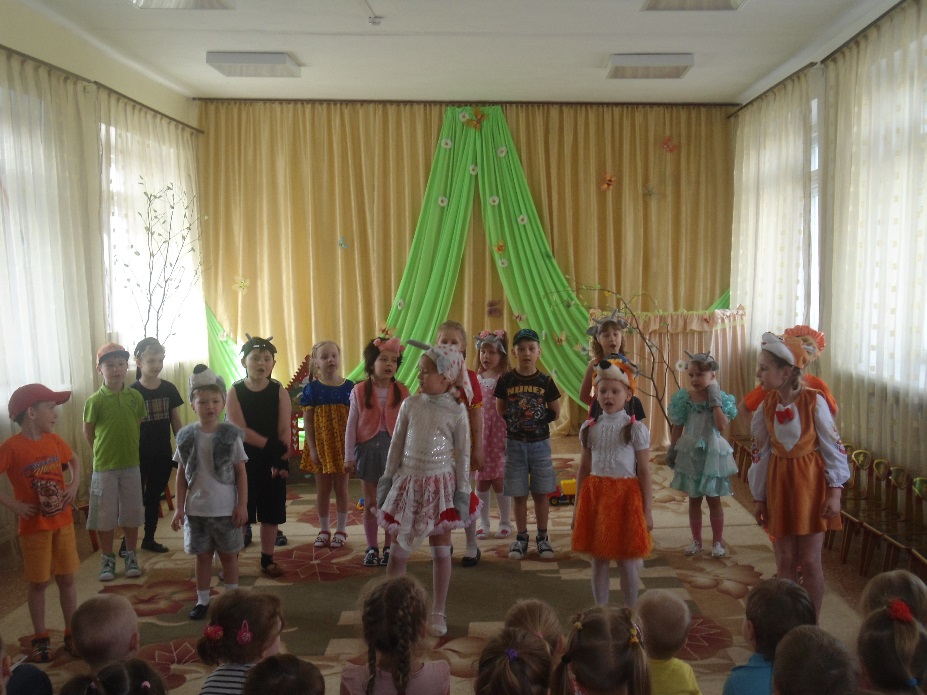 По камням течёт, струится,Дом бревенчатый стоит.Там живут козлятки деткиВместе с мамою Козой.В доме чисто и уютно, Хоть и домик небольшой.Все соседи в лесу уважают козуЗа её доброту,За её красоту,За воспитанных козлят.С Козою все дружить хотят.Что-то Волк задумал сделать,Ничего я не поймуПосмотрим дальше, всё увидим.А Козе я помогу.Ежиха:Ой, что знаю, что скажу!Стала модницей коза,Красит губы и глаза.Белка:Носит новые сапожки,Носит с камушком серёжки.Лиса:Стала кушать витамины.В виде ягод и малины, И чеснок, и лук от семи недуг.Ежиха:Чтоб фигуру сохранить,Стала в ритмику ходить.Белка:Вот такие вот дела,Ну, а нам идти пора.Коза (действие происходит в домике Козы)Милые мои козлятки,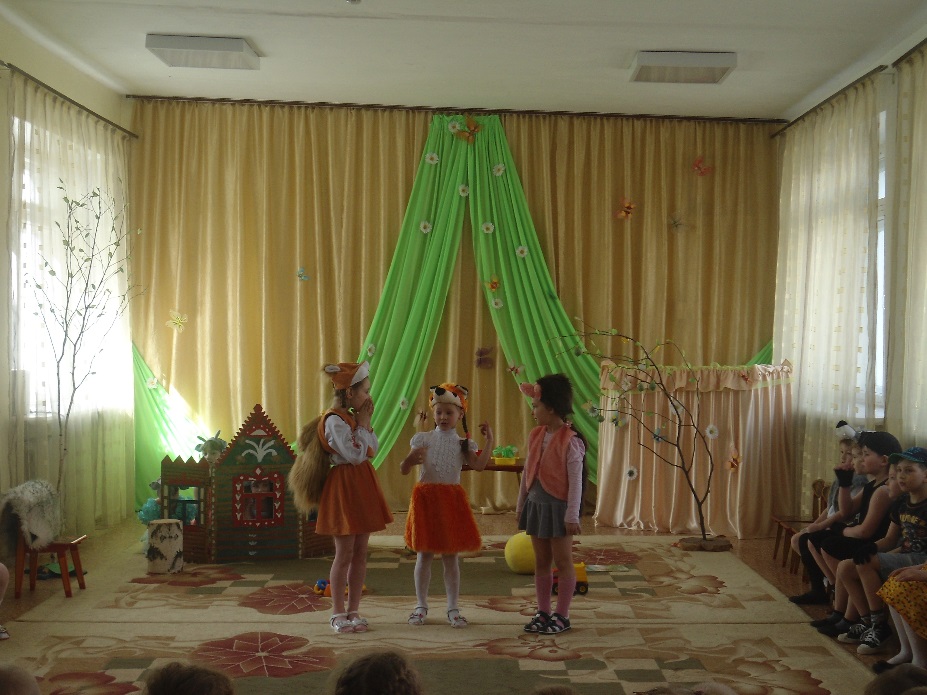 Я на ритмику спешу,А для вас, чтоб не скучали,Я Лисичку приглашу.Она скоро к вам придёт. Урок здоровья проведёт.Ой, спешу-то как, спешу!Каша здесь, капуста рядомЕшьте, очень вас прошу.Козлёнок:Не волнуйся всё съедим,Мы одни здесь посидим.Коза: Ох, волнуюсь я за вас,Слёзы катятся из глаз.			Песня козы.Ой, козлятушки, вы ребятушки,Остаётеся вы без матушки.На базар иду за капустою,Может волк прийти,Сердцем чувствую.Пр: надо сидеть, слышите вы?	2 раза	Тише воды, ниже травы.Вы на семь замков запирайтеся, Лишь на голос мой отзывайтеся,Ой, боюсь я за вас, ребятушки,Ох, не вышли бы обознатушки.Пр: надо сидеть, слышите вы?	2 раза	Тише воды, ниже травы.1-й козлёнок: жаль, что мамочка ушла.2-й козлёнок: у неё свои дела.3-й козлёнок: буду я скучать без мамы.4-й козлёнок: ну не хнычь, не будь упрямым.Козлята выбегают из домика, веселятся, бегают, прыгают.Появляется лиса.Лиса:По тропинке лесной я бежала,Любовалась, как жизнь хороша.Солнце ласково в небе сияло И моя веселилась душа.И чтоб весёлым был денёк,Козлятушки, начнём урок.Лиса показывает картинки с овощами.Какой витамин содержится в моркови? (А)-В капусте? (С)-В помидорах? (А)-В кукурузе (В)-В луке? (С)Лиса: молодцы!	Урок окончен детвора,	И вам играть уже пора.			Игра: «Ищи»Козлёнок: погуляли, аппетит нагуляли.		А теперь пора обедать(козлята обедают и укладываются спать)Звучит песня «Спят усталые игрушки»)Волк: хочу бездельничать, быть грязным.	И есть лишь то, что захочу.	За то, что учишь всех другому, 	Тебя, Коза, я проучу.				Песня ВолкаВолк: Отворите поскорей мамаше, 	Я устала, я голодная как зверь!Козлята: твой голос на мамин совсем не похож,		Ты голосом толстым фальшиво поёшь!Волк: Отворяйте, не валяйте дурака!	Я Козлиха, но охрипшая слегка!Козлята: твой голос на мамин совсем не похож,		Ты голосом толстым фальшиво поёшьСказочница: не открыли козлята Волку дверь.У Козляток тихий час, обману я их сейчас,В овечку я переоденусь.Козлята не узнают, ха-ха-ха, меня.(переодевается, стучит в дверь)Козлята: кто там?Волк: пустите бедную овечку.	Вам Козловы телеграмма.Козлёнок: нам её прислала мама?Волк: нет, её бабуля шлёт,	Что в лесу одна живёт.	Шлёт в придачу сто рублей,	Распишитесь поскорей!Козлёнок: это волк, а не овечка.		Хочет он нас обмануть!		Как бы он не наряжался, 			Так он волком и остался!Волк: эх! Какая операция провалилась! 	Да, козлят достать я не могу.	А вот козу пойду, найду!(выходят сказочницы с белкой)Сказочница: а в школе ритмики урок продолжается,		Все лесные жители здоровья набираются.Белка: те, кто ритмикой занимаются, 		Здоровья набираются,	Они стройные всегда	И не болеют никогда!			Общий танец: «Весёлая зарядка»Сказочница: как же мне помочь Козе? (волшебная палочка)	Волк, в стране микробов быть тебе!	Может там ты поумнеешь,	И немного подобреешь.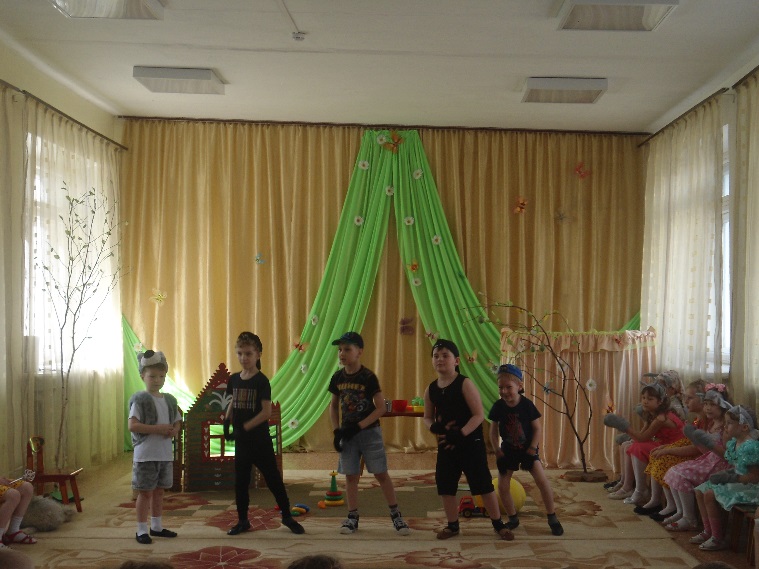 Появляются микробы.			Волк: ой, куда это я попал?1-й микроб: братцы-микробчики,	Посмотрите, кто к нам пожаловал.2-й микроб: да это же Волк-грязнуля!3-й микроб: я его знаю,	Он никогда лапы не моет,	Зарядку не делает.4-й микроб: наш человек!Волк: микробчики, давайте дружить?1-й микроб: давай, ты, только рот разевай!2-й микроб: мы к тебе в животик заберёмся.		У тебя так славно заболит живооот!3-й микроб: ты же не любишь мыться?		Вооот! Мы вместе с грязью поселимся у тебя в шерсти.4-й микроб: она у тебя вся вылезет, 		А то ты слишком лохматый!				Песня микробов			(муз.С. Шушариной, сл.О.Нэша)Микроб –ужасно вредное животное,Коварное и главное, щекотное.такое вот животное в живот,Залезет и спокойно там живёт	2разаПрипев:Вы, дети, мыли руки перед ужином?Ой, братец Волк, ты выглядишь простуженным.Постой-ка, у тебя горячий лоб,Наверное в тебе сидит микроб!Постой-ка, у тебя горячий лоб,Наверное, наверное, наверное сидит микроб!		2разаВолк: да вы что!  Вы что!	Я так не хочу! Помогите! Спасите! Меня микробы обижают!Микроб: кричи, кричи! У тебя ещё и горло заболит!		Ладно, ты тут посиди, а мы пойдём ещё микробов позовём. (уходят)Волк: ничего себе радость,: живот заболит,	Шерсть выпадет!	А если хвост отвалится? Зубы выпадут?	Что же тогда я буду делать?	Ой, спасите меня! Я больше не буду!Сказочница: Волка надо выручать? Витаминчиков – позвать!Выходят витамины:1-й витамин: Я –весёлый витамин,		Не могу я жить один.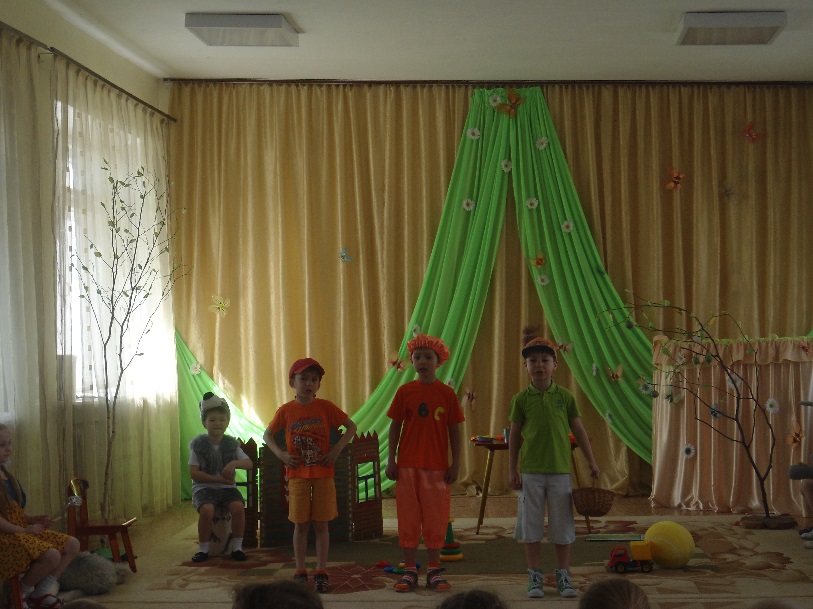 		У меня полно друзей.		С ними будешь здоровей!			Песня витаминов.Мы – витамины, мы работники.Таблеток горьких с нами нет, как нет.Здоровья вашего помощники,Мы всем ребятам шлём привет.Съедайте нас в салатах, ягодах,В компотах, соках, овощах. Да-да!Растите, детки очень крепкими,И не болейте никогда!Волк(стонет) Ой! Как мне плохо!1-й витамин: что за зверь тут так дрожит?		«Так не буду говорит».2-й витамин: Кто ты? Как тебя зовут?		Как ты, оказался тут?Волк: Я – Волк несчастный и больной!	Не ведал я беды такой,	Микробы на меня напали,	И все болезни мне послали.	 И так, без сил я оказался, 	И уж давно проголодался.	Не буду я озорничать,	Козу не буду обижатьВитамины: фруктами подкрепись,		Перед Козою извинись.Волк: а они мытые?Витамины: конечно!Волк: спасибо! Ой, как вкусно. Как полезно.	Чувствую, как силы прибавляются,	Настроение улучшается,	И даже характер меняется!Сказочница: хорошо, тебе, мы верим.		В лес вернём тебя скорее.		Никого не обижай,		Витамины уважай.		Делай по утрам зарядку,		Будет всё тогда в порядке!			Танец – полька «Дружба»Стал наш волк совсем не злым, Добрым стал, а не плохим.Он с Козою стал дружить,Витаминов больше пить.Стало всё в лесу в порядке,До свидания, ребятки!